2-я ИССЛЕДОВАТЕЛЬСКАЯ КОМИССИЯMOD	B/MEX/33/1Вопрос 4/2Помощь развивающимся странам в выполнении программ по проверке на соответствие и ‎функциональную совместимость1	Изложение ситуации или проблемыВключение Вопроса исследовательской комиссии МСЭ-D по этой тематике обеспечивает эффективный способ содействия достижению целей Резолюции 47 (Пересм.  г.) Всемирной конференции по развитию электросвязи (ВКРЭ), Резолюции 76 (Пересм.  г.) Всемирной ассамблеи по стандартизации электросвязи (ВАСЭ) и Резолюции 177 ( г.) Полномочной конференции.Государства-Члены и Члены Сектора МСЭ-D могут оказывать друг другу помощь и направлять друг друга путем проведения исследований, создания инструментов для преодоления разрыва в стандартизации и решения вопросов, относящихся к проблемам, поднятым в вышеуказанных Резолюциях. МСЭ-D может воспользоваться результатами деятельности своих членов, для того чтобы анализировать эти важные вопросы.В связи с этим для содействия безопасному использованию продуктов и услуг в любой точке мира, независимо от производителя или поставщика услуг, крайне важно, чтобы продукты и услуги разрабатывались согласно соответствующим международным стандартам, регламентам и другим спецификациям и чтобы осуществлялась их проверка на соответствие.В конечном счете работа в рамках этого Вопроса будет способствовать усилиям международного сообщества по принятию экологически безопасного набора согласованных стандартов, поскольку страны с помощью инструментов режима проверки на соответствие и функциональную совместимость смогут лучше контролировать и аутентифицировать продукты.Оценка соответствия повышает вероятность функциональной совместимости, например, оборудование, созданное различными производителями, способно успешно взаимодействовать. Кроме того, она способствует обеспечению того, что выпускаемые продукты и предоставляемые услуги соответствуют ожиданиям. Оценка соответствия повышает доверие к проверенным продуктам и уверенность в них и, следовательно, укрепляет деловую среду, благодаря функциональной совместимости экономика получает выгоду от стабильности бизнеса, возможности масштабирования, уменьшения стоимости систем и оборудования и снижения тарифов. В целях расширения преимуществ соответствия и функциональной совместимости во многих странах введены согласованные режимы проверки на соответствие и функциональную совместимость как на национальном, так и на двустороннем/многостороннем уровнях. Вместе с тем в некоторых развивающихся странах эти режимы еще не введены в связи с целым рядом серьезных проблем, таких как отсутствие соответствующей/надлежащей инфраструктуры и недостаточное развитие технологий (например, аккредитованных лабораторий), обеспечивающих возможность проверки или признания прошедшего проверку оборудования ИКТ.Наличие высококачественных и высокопроизводительных продуктов ускорит повсеместное внедрение инфраструктуры, технологий и связанных с ними услуг. Это позволит людям получить доступ к информационному обществу, независимо от их местонахождения или выбранного устройства, и будет способствовать выполнению .2	Вопрос или предмет для исследованияВ рамках 2-й Исследовательской комиссии МСЭ-D создан Вопрос, для того чтобы рассмотреть аспектыпринимаются во внимание следующие задачи2.1	При тесном сотрудничестве в рамках соответствующей программы (программ) БРЭ выявить и оценить задачи, приоритеты и проблемы, существующие для стран, субрегионов или регионов и связанные с применением Рекомендаций МСЭ-Т, подходы к удовлетворению потребностей в обеспечении доверия в отношении соответствия оборудования Рекомендациям МСЭпределить важнейшие/приоритетные вопросы в странах, субрегионах или регионах и выявить соответствующие передовые методы.2.	Изучить вопрос о том, как передача информации, ноу-хау, профессиональная подготовка, развитие институционального и человеческого потенциала могут усилить возможности развивающихся стран по снижению рисков, связанных с использованием оборудования низкого качества, а также вопросами функциональной совместимости оборудования. Провести анализ эффективных систем коллективного использования информации в целях оказания содействия в этой работе.2.4	Разработать методику реализации настоящего Вопроса, в частности осуществлять сбор данных и информации о нынешнем передовом опыте в области создания программ проверки на соответствие и функциональную совместимость,‎ с учетом прогресса, достигнутого в этом отношении всеми секторами МСЭ.2.5	Методы, предназначенные для содействия установлению согласованных режимов проверки на соответствие и функциональную совместимость для расширения региональной интеграции и, что будет способствовать преодолению разрыва в стандартизации и, следовательно, уменьшению цифрового разрыва.2.6	Информация о заключении соглашений о взаимном признании между странами. Руководство в отношении принципов и процедур заключения и ведения соглашений о взаимном признании.2.7	Методы наблюдения за рынком и поддержания режимов проверки на соответствие и функциональную совместимость в целях гарантирования надежности и устойчивости внедренной схемы оценки соответствия. 3	Ожидаемые результатыВ следующем исследовательском периоде МСЭ-D  годов должны быть представлены отчеты об изучении различных вопросов, связанных с соответствием и функциональной совместимостью, в том числе описание технической, законодательной и нормативно-‎правовой базы, которая потребуется для реализации соответствующих программ по проверке на соответствие и функциональную совместимость развивающимися странами.В частности, предусматриваются следующие результаты:a)	 ‎руководящи указани по техническим и нормативно-правовым аспектам режима проверки на соответствие и функциональную совместимость;b)	технико-‎экономическое обоснование в отношении учреждения лабораторий в различных областях проверки на соответствие и функциональную совместимость;c)	руководство по концепции и процедурам развития ;d)	‎ режима проверки на соответствие и функциональную совместимость, установленными на национальном, региональном и ‎глобальном уровнях;e)	разработка методики для оценки статуса режимов проверки на соответствие и функциональную совместимость, введенными в регионах (или субрегионах);f)	обмен опытом и отчеты об исследованиях конкретных ситуаций с внедрением ‎программ по проверке на соответствие и функциональную совместимость.4	График4.1)	Ежегодные отчеты о ходе работы представляются 2-й Исследовательской комиссии МСЭ-D.4.2)	Заключительный отчет представляется 2-й Исследовательской комиссии МСЭ-D. 5	Авторы предложения/спонсоры.6	Источники используемых в работе материалов1)	Государства-Члены, Члены Сектора и соответствующие эксперты.)	Изучение нормативно-правовых актов, стратегии и практики в странах, создавших системы для ведения работы в этих областях.)	Другие соответствующие международные организации.)	Для сбора данных и информации, ‎необходимых для составления полного набора руководящих указаний, касающихся передового опыта в области управления информацией о проверке на соответствии и функциональную совместимость, должны также использоваться опросы, существующие ‎отчеты и обследования. Во избежание дублирования работы следует также использовать материалы ‎региональных организаций электросвязи, исследовательских центров по электросвязи, производителей и ‎рабочих групп. есное сотрудничество с исследовательскими комиссиями ‎МСЭ-Т, в частности с ИК11 и другими организациями (например, ILAC, IAF, ИСО, МЭК), участвующими в деятельности в области проверки на соответствие и функциональную совместимость‎.7	Целевая аудиторияa)	Целевая аудиторияВ зависимости от характера намеченных результатов основными пользователями результатов будут политические и директивные органы, руководители среднего и высшего звена, работающие в организациях операторов, в лабораториях, ОРС, органах сертификации, агентствах рыночных исследований, регуляторных органах и министерствах в развитых, развивающихся и наименее развитых странах. Результатами этой работы могут также воспользоваться в информационных целях руководители по вопросам соответствия в организациях производителей оборудования и компаниях, занимающихся системной интеграцией. b)	Предлагаемые методы распространения результатовРезультаты работы по данному Вопросу должны распространяться в виде промежуточных и окончательных отчетов МСЭ-D. Они позволят аудитории периодически получать актуальную информацию о проделанной работе и предоставлять исходные материалы и/или просить 2-ю Исследовательскую комиссию МСЭ-D о предоставлении разъяснений/дополнительной информации, если это потребуется целевой аудитории.8	Предлагаемые методы рассмотрения данного Вопроса или предметаВопрос будет рассматриваться в рамках исследовательской комиссии в течение четырехгодичного исследовательского периода (с представлением промежуточных результатов) под руководством Докладчика и заместителей Докладчика. Это позволит Государствам-Членам и Членам Сектора делиться своим опытом и извлеченными уроками по вопросам оценки соответствия, выдачи сертификатов одобрения типа функциональной совместимости.9	Координация9.1	Исследовательская комиссия МСЭ-D, занимающаяся данным Вопросом, должна будет координировать свою работу с:	соответствующими исследовательскими комиссиями МСЭ-Т, в частности с 11-й Исследовательской комиссией;	соответствующими координаторами в БРЭ и региональных отделениях МСЭ-D;	координаторами соответствующей деятельности по проектам в БРЭ;	организациями по разработке стандартов (ОРС);	органами по оценке соответствия (включая организации и лаборатории по тестированию, организации по аккредитации и т. д.) и промышленными консорциумами;	потребителями/конечными пользователями;	экспертами в данной области.10	Связь с Программой БРЭa)	Резолюция 47 (Пересм.  г.) ВКРЭ;b)	Резолюция 76 (Пересм.  г.) ВАСЭ;c)	Резолюция  (Пересм. Дубай,  г.) ;d)	 по C&I.Связь с Программами БРЭ, предназначенными для развития человеческого потенциала, оказания помощи операторам в развивающихся и наименее развитых странах, а также с программами по оказанию технического содействия и программами, касающимися соответствия и функциональной совместимости.11	Прочая относящаяся к теме информацияПо мере возможного появления в период срока действия данного Вопроса.______________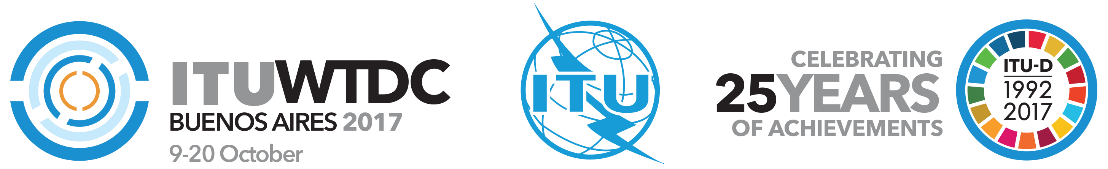 Всемирная конференция по развитию электросвязи 2017 года (ВКРЭ-17)Буэнос-Айрес, Аргентина, 9–20 октября 2017 года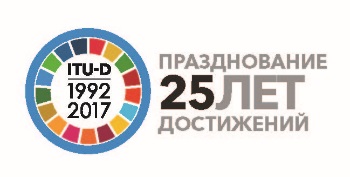 ПЛЕНАРНОЕ ЗАСЕДАНИЕПЛЕНАРНОЕ ЗАСЕДАНИЕДокумент WTDC-17/33-R8 сентября 2017 годаОригинал: английскийБразилия (Федеративная Республика)/МексикаБразилия (Федеративная Республика)/МексикаБразилия (Федеративная Республика)/МексикаПРЕДЛАГАЕМЫЙ ПЕРЕСМОТР КРУГА ВЕДЕНИЯ ВОПРОСА 4/2ПРЕДЛАГАЕМЫЙ ПЕРЕСМОТР КРУГА ВЕДЕНИЯ ВОПРОСА 4/2ПРЕДЛАГАЕМЫЙ ПЕРЕСМОТР КРУГА ВЕДЕНИЯ ВОПРОСА 4/2Приоритетная область:	–	Вопросы исследовательских комиссийРезюмеБразилия и Мексика представляют настоящий вклад, касающийся пересмотра круга ведения Вопроса 4/2, для учета других важных результатов обсуждений, связанных, например, с последствиями, которые может иметь появление новых технологий, таких как интернет вещей (IoT) для усилий МСЭ по обеспечению соответствия и функциональной совместимости, а также для борьбы с контрафактными, несоответствующими стандартам и поддельными устройствами.Ожидаемые результатыБразилия и Мексика предлагают делегациям оценить этот вклад при обсуждении пересмотра круга ведения Вопроса 4/2.Справочные документыВопрос 4.2Приоритетная область:	–	Вопросы исследовательских комиссийРезюмеБразилия и Мексика представляют настоящий вклад, касающийся пересмотра круга ведения Вопроса 4/2, для учета других важных результатов обсуждений, связанных, например, с последствиями, которые может иметь появление новых технологий, таких как интернет вещей (IoT) для усилий МСЭ по обеспечению соответствия и функциональной совместимости, а также для борьбы с контрафактными, несоответствующими стандартам и поддельными устройствами.Ожидаемые результатыБразилия и Мексика предлагают делегациям оценить этот вклад при обсуждении пересмотра круга ведения Вопроса 4/2.Справочные документыВопрос 4.2Приоритетная область:	–	Вопросы исследовательских комиссийРезюмеБразилия и Мексика представляют настоящий вклад, касающийся пересмотра круга ведения Вопроса 4/2, для учета других важных результатов обсуждений, связанных, например, с последствиями, которые может иметь появление новых технологий, таких как интернет вещей (IoT) для усилий МСЭ по обеспечению соответствия и функциональной совместимости, а также для борьбы с контрафактными, несоответствующими стандартам и поддельными устройствами.Ожидаемые результатыБразилия и Мексика предлагают делегациям оценить этот вклад при обсуждении пересмотра круга ведения Вопроса 4/2.Справочные документыВопрос 4.2Целевая аудиторияРазвитые 
страныРазвивающиеся 
страны1Органы, определяющие политику в области электросвязи ДаДаРегуляторные органы электросвязиДаДаПоставщики услуг/операторыДаДаПроизводителиДаДаПотребители/конечные пользователиДаДаОрганизации по разработке стандартов, в том числе консорциумыДаДаЛаборатории тестированияДаДаОрганы по сертификацииДаДа